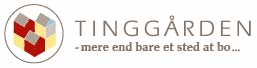 Referat af ekstraordinært afdelingsbestyrelsesmøde d. 9. november. 2021. Kl. 19.00. i Tinggården nr. 100. Preben Kock deltog.Referat Mødet blev indkaldt pga. omdelt skrift fra samdriften vedr. ny affaldsordning.Da ingen i bestyrelsen var blevet orienteret om omdeling af information om igangsættelse af ny affaldsordning blev der indkaldt til ekstraordinært møde.Afdelingsbestyrelsen var utilfreds med ikke at være orienteret om brevet til beboerne og Preben Koch erkendte at der var blevet handlet overilet og tog det til efterretning. Afdelingsbestyrelsen blev enig med Preben om at sætte sagen i bero, indtil der kunne udsendes et nyt brev til beboerne og at der skulle mere uddybning og dokumentation til, så vi kunne overbevises om at reglerne vedr. arbejdsmiljø ikke var blevet overholdt hidtil.Vi bad Preben om at få tilsendt udkastet til det nye skrift til gennemlæsning inden det skal sendes ud.Ref. Simon Botfeldt